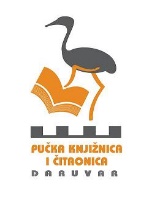 PUČKA KNJIŽNICA I ČITAONICA DARUVARSTJEPANA RADIĆA 543500 DARUVAROIB: 09901662337TEL: 043/331592TEL,FAX: 043333468MAIL: pkic@bj.t-com.hrKLASA: 400-01/23-01/01URBROJ: 2103-03-42-01-23-01OBRAZLOŽENJE PRVIH IZMJENA I DOPUNA PRORAČUNA PUČKE KNJIŽNICE I ČITAONICE ZA 2023.G.Prvim izmjenama i dopunama proračuna za 2023. g. predviđeno je povećanje vlastitih prihoda na osnovu pruženih usluga u iznosu od 7.233,99 eura, kojim će se pokriti preneseni manjak poslovanja iz prethodne godine.Isto tako predviđeno je povećanje prihoda s izvora pomoći (530) po dobivenim ugovorima od Ministarstva kulture i medija na sljedećim kontima i pozicijama:63612/-27  Program-Učitaj se pametno -398,17 eura63612/-15  Program-Noć s Andersenom – 0,45 eura63612/-14  Materijalni troškovi – 9,00 eura63612/-11 UDK -133,17 eura63622/-22 Kapitalne pomoći-knjige češki odjel 0,23 euraPo ugovoru sa Ministarstvom kulture i medija predviđeno je i smanjenje prihoda po kontu i poziciji:63622/-18 Kapitalne pomoći iz državnog proračuna-knjige-663,63 euraPo spomenutim ugovorima Ministarstva kulture i medija promjenjeni su i iznosi rashoda -povećanje-i to na sljedećim kontima i pozicijama:32999/28     Program-UDK – 132,17 eura32999/33     Ostali nespomenuti rashodi-materijalni troškovi-475,00 eura32999/101   Učitaj se pametno – 398,17 eura32999/59     Noć s Andersenom- 0,45 eura42411/36     Knjige-češki odjel -0,23 euraPo spomenutim ugovorima Ministarstva kulture i medija smanjeni su rashodi na sljedećim kontima i pozicijama:32233/14    Plin – 200,00 eura32339/62    Ostale usluge promidžbe i informiranja – 265,00 eura42411/36    Knjige – 663,63 euraNavedenim promjenama financijski plan je u ravnoteži.